9A Part 1 3D Lines Introduction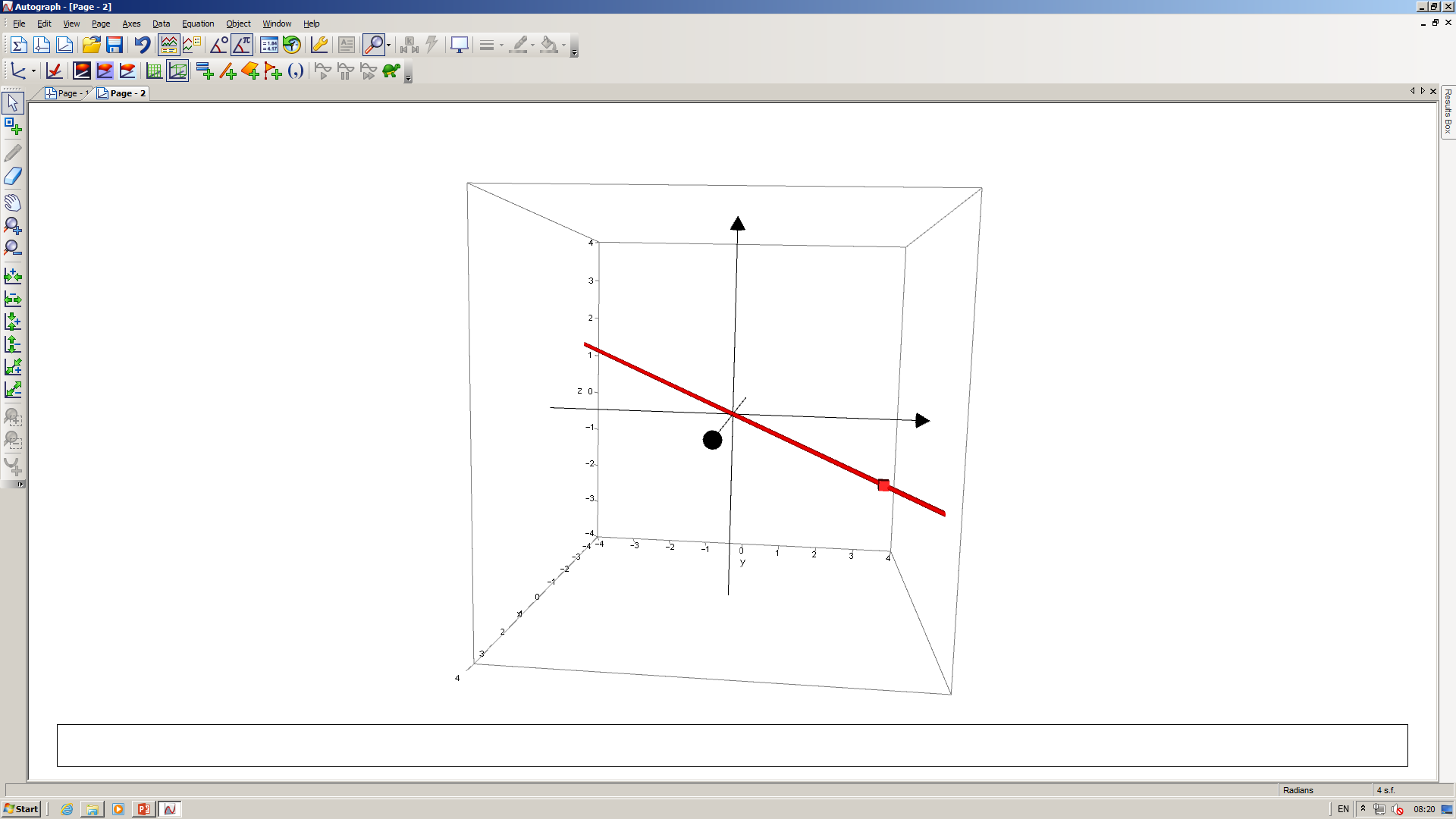 Find the equation of the straight line that passes through the point A, which has position vector , and is parallel to the vector      .Find a vector equation of the straight line that passes through the points A and B, with coordinates  and  respectively.The straight line  has vector equation:Given that the point  lies on , find the value of  and the value of .The straight line  has vector equation:Show that another vector equation of  is:9A Part 2 Cartesian 3D LinesWith respect to the fixed origin O, the line  is given by the equation:Prove that a Cartesian form of the equation of  is:Find a Cartesian equation of the line with equation:The line  has equation:The point  has position vector: Show that  does not line on Given that a circle, centre , intersects  at points  and , and that  has position vector:Find the position vector of .9B Part 1 3D Planes IntroductionFind, in the form , an equation of the plane that passes through the points ,  and 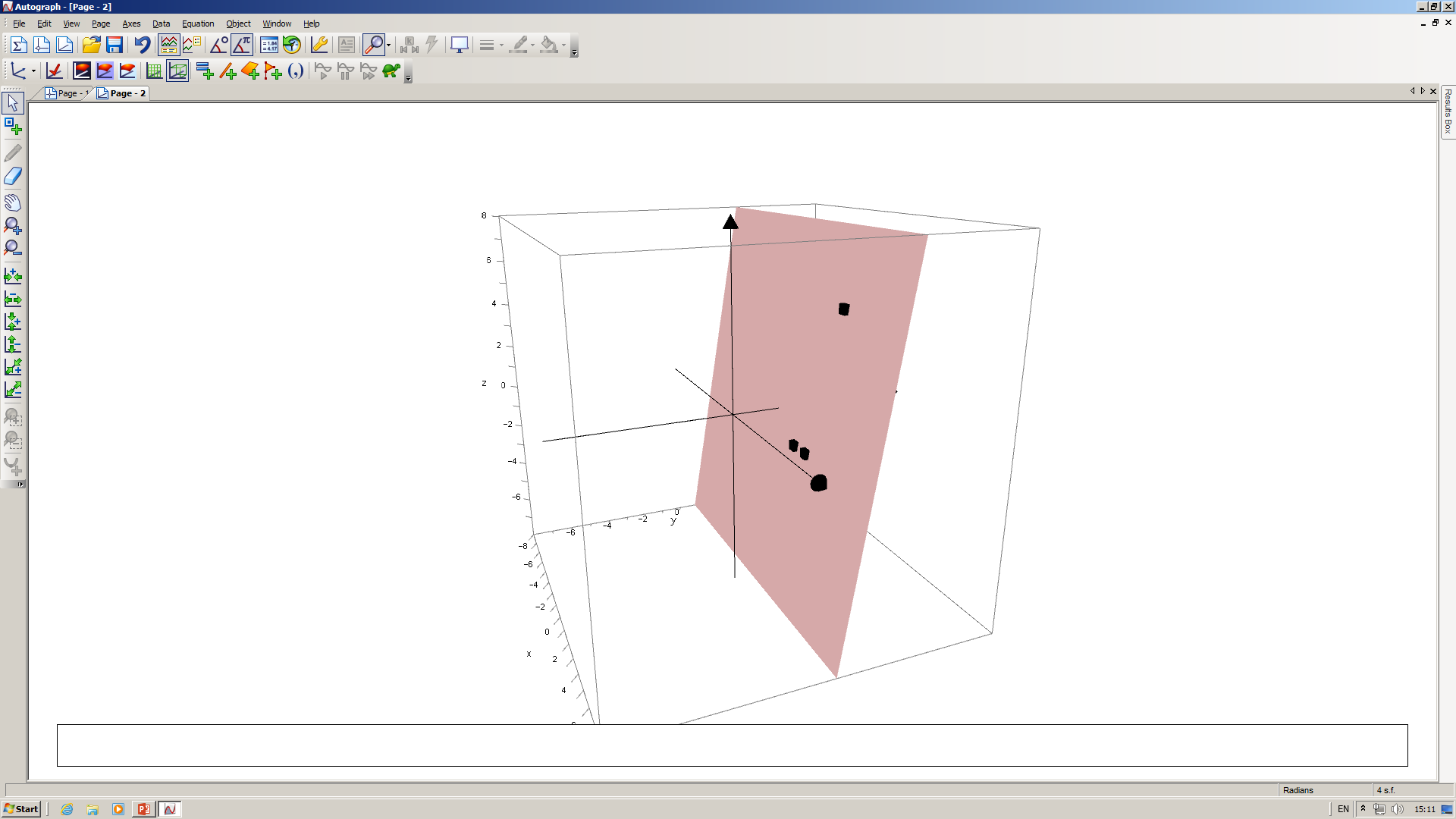 Verify that the point  with position vector  lies in the plane with vector equation:9B Part 2 Cartesian 3D Planes2D notes:The straight line graph has normal vector  and passes through . Find the equation of the line.3D notes:The plane  is perpendicular to the normal vector  and passes through the point P with position vector . Find a Cartesian equation of .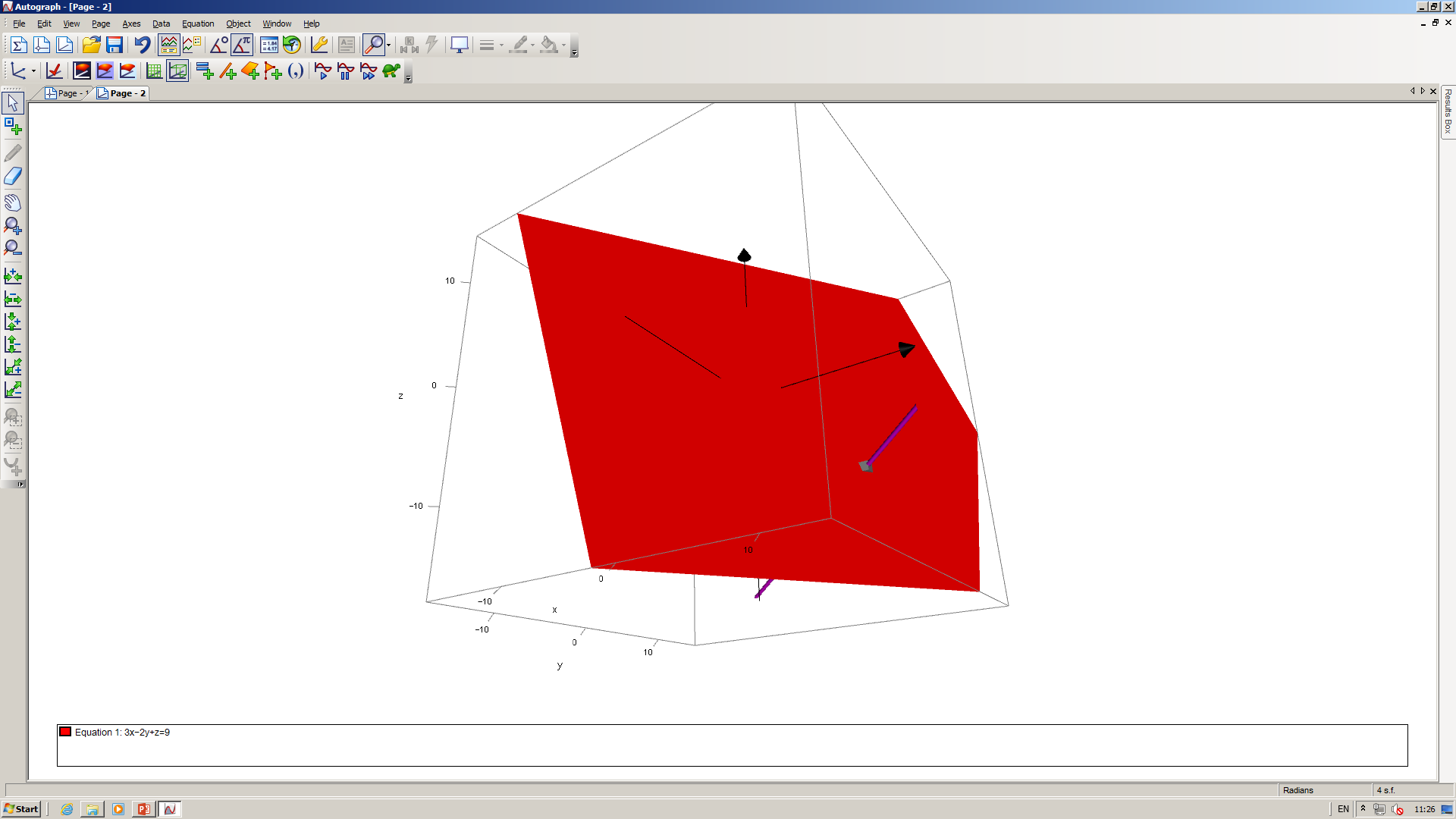 9C Scalar Products & Angles Between LinesGiven that  and .Find Find the angle between  and , giving your answer in degrees to 1 decimal placeGiven that the vectors  and  are perpendicular, find the value of .Given that  and , find a vector which is perpendicular to both  and .The points ,  and  have coordinates , and respectively.Find Hence, or otherwise, find the area of triangle 9D Acute Angles Between Lines & PlanesThe lines  and  have vector equations:andGiven that  and  intersect, find the size of the acute angle between the lines, to 1 decimal place.r.n = k for equation of a plane notesThe plane  passes through the point  and is perpendicular to the vector .Given that  and , with O being the origin, find an equation of the plane:In scalar product formIn Cartesian formFind the acute angle between the line  with equation:and the plane with equation:Find the acute angle between the planes with equations  and .9E Points of IntersectionThe lines  and  have vector equations:andShow that the lines intersect, and find their point of intersection.Find the coordinates of the point of intersection of the line  and the plane  where  has equation:And  has equation:The lines  and  have equations:and respectively.Prove that  and  are skew.9F Part 1 Perpendicular Distances with Lines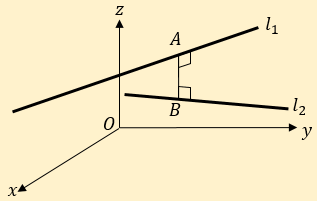 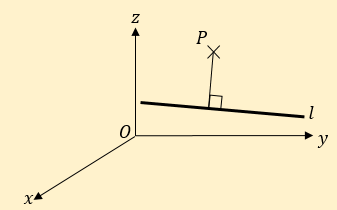 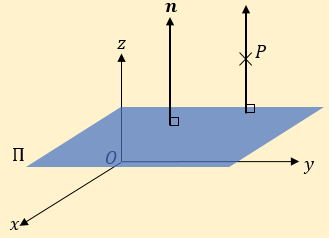 Show that the shortest distance between the parallel lines with equations:andis The lines  and  have equations:Find the shortest distance between these two lines.The line  has equation:The point  has coordinates Find the shortest distance between  and .Find a Cartesian equation of the line that is perpendicular to , and passes through .9F Part 2 Perpendicular Distances with Lines & Planes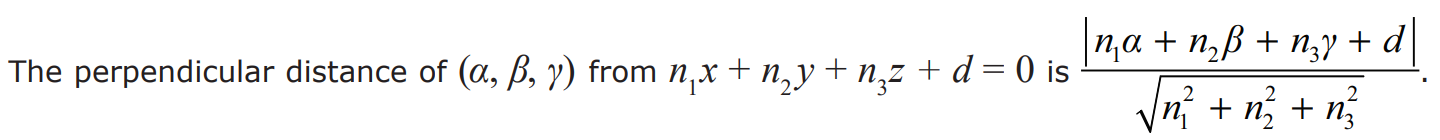 Find the perpendicular distance from the point with coordinates  to the plane with equation The plane  has equation:The point  has coordinates:Find the shortest distance between  and The point  is a reflection of  in . Find the coordinates of .The line  has equation:The plane  has equation: The line  is a reflection of  in the plane . Find a vector equation of the line .